Lampy wiszące kolonialneO ogólnym klimacie wnętrz decydują nie tylko podłogi, ściany i meble, ale również rzeczy nieco bardziej drobiazgowe. <strong>Lampy wiszące kolonialne</strong> są dobrym przykładem na to, jak odpowiednio dobrane oświetlenie nadaje wnętrzom ciekawego charakteru.Lampy wiszące kolonialneO ogólnym klimacie wnętrz decydują nie tylko podłogi, ściany i meble, ale również rzeczy nieco bardziej drobiazgowe. Odpowiednio dobrane oświetlenie nadaje domu ciekawego charakteru. Dobrym przykładem są lampy wiszące kolonialne.Lampy wiszące kolonialne — dlaczego warto zainwestować?Lampy w stylu kolonialnym to wyjątkowe dekoracje wnętrza, które stanowią jego wyróżnik. Jeśli szukamy ciekawych, ale jednocześnie solidnych dekoracji do domu — lampy wiszące kolonialne mogą stanowić dobre rozwiązanie.Może się wydawać, że lampy kolonialne będą wyglądały kiczowato, ale nic bardziej mylnego! Poza lampami z mozaiką, które rzeczywiście nie wszędzie będą pasowały, obecnie na rynku można znaleźć loftowe i modernistyczne wariacje zainspirowane solidnym stylem kolonialnym. Są one równie nowoczesne, jak i oryginalne.Zarówno klasyczne, jak i bardziej nowoczesne modele lamp są wykonane z najwyższej jakości tworzyw.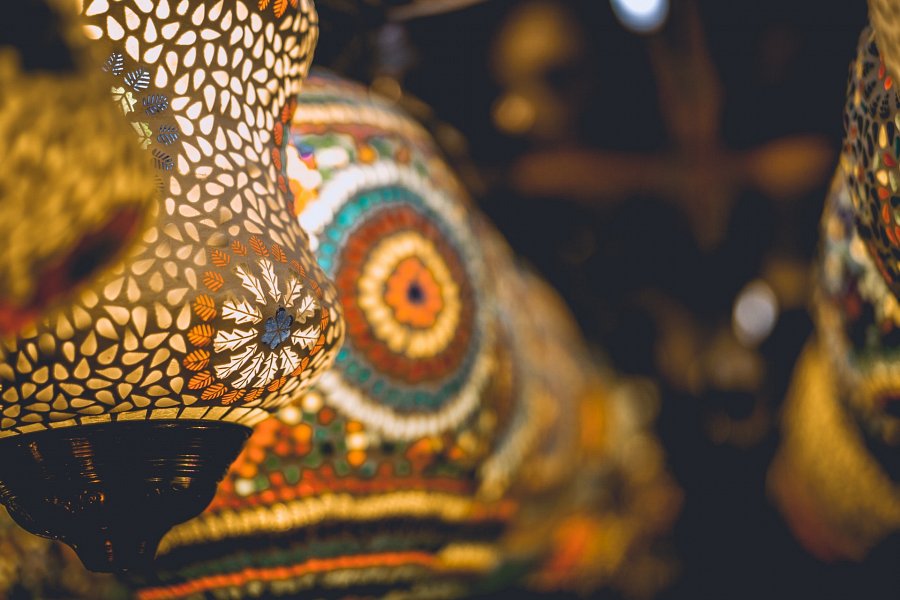 Do czego pasują lampy wiszące kolonialne?Lampy wiszące należą do oświetlenia centralnego. W zależności od preferencji danej osoby komuś taka ilość oświetlenia może się wydawać za duża lub niewystarczająca. W każdym z tych przypadków warto przyjrzeć się lampom podłogowym lub stołowym. Wybierając inne lampy w stylu kolonialnym, można stworzyć w pomieszczeniu przytulny klimat i zapewnić jednolitość stylu w mieszkaniu.Jeśli chcemy nadać wnętrzom bardziej egzotycznego stylu, dobrze się sprawdzą inne dekoracje i meble w stylu orientalnym.